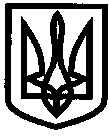 УКРАЇНАУПРАВЛІННЯ ОСВІТИІЗЮМСЬКОЇ МІСЬКОЇ РАДИХАРКІВСЬКОЇ ОБЛАСТІНАКАЗ20.05.2019											№ 180На виконання плану роботи управління освіти Ізюмської міської ради Харківської області на 2019 рік, з метою подальшого удосконалення діяльності управління освіти Ізюмської міської ради Харківської області та закладів освітиНАКАЗУЮ:Провести 26 червня 2019 року колегію управління освіти Ізюмської міської ради Харківської області.Для підготовки до засідання колегії створити робочу групу у складі: Васько Наталія Олександрівна, начальник відділу змісту та якості освіти управління освіти Ізюмської міської ради Харківської області;Зміївська Рімма Станіславівна, головний спеціаліст відділу змісту та якості освіти управління освіти Ізюмської міської ради Харківської області;Погоріла Тетяна Володимирівна, головний спеціаліст відділу науково-методичного та інформаційного забезпечення управління освіти Ізюмської міської ради Харківської області;Тертишна Ганна Сергіївна, директор Комунальної організації «Ізюмський інклюзивно-ресурсний центр» Ізюмської міської ради.Робочій групі забезпечити роботу і проведення колегії згідно з додатком.Працівникам управління освіти, відповідальним за підготовку питань для розгляду на колегії управління освіти Ізюмської міської ради Харківської області, надати голові колегії матеріали чергового засідання колегії управління освіти на електронному та паперовому носіях:довідку з питань порядку денного засідання колегії з викладенням обґрунтованих висновків і пропозицій;проект рішення колегії із зазначенням виконавців, доручень, термінів виконання;список осіб, які запрошуються на засідання колегії, із зазначенням прізвища, імені, по батькові, посади та місця роботи;довідкові матеріали (розрахунки, статистичні матеріали, звіти, діаграми, таблиці, презентації, тощо), які безпосередньо стосуються порядку денного.До 20.06.2019 Контроль за виконанням даного наказу залишаю за собою.Начальник управління освіти 				О. В. БезкоровайнийВаськоЗ наказом управління освіти Ізюмської міської ради Харківської області від 20.05.2019     № 180 «Про підготовку та проведення колегії управління освіти Ізюмської міської ради Харківської області 26.06.2019 року» ознайомлені:________________ Н. О. Васько________________ Р.С. Зміївська________________ Т.В. Погоріла________________ Г.С. Тертишна Додатокдо наказу управління освіти Ізюмської міської ради Харківської області 20.05.2019 № 180 «Про підготовку та проведення колегії управління освіти Ізюмської міської ради Харківської області 26.06.2019 року»Перелік заходівщодо проведення колегії управління освіти Ізюмської міської ради Харківської області 26.06.2019Про стан упровадження інклюзивного навчання дітей з особливими освітніми потребами в закладах освіти міста.Доповідачі: Васько Н. О.Зміївська Р.С. (співдоповідач Тертишна Г.С.)Про національно-патріотичне виховання учнівської молоді.Доповідач: Погоріла Т.В.Про виконання рішень колегії.Доповідач: Васько Н.О.Про підготовку та проведення колегії управління освіти Ізюмської міської ради Харківської області 26.06.2019 року